French Speaking Countries (official)

NOTE: Although French is spoken in many countries around the world, French is an official language in these countries: 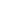 Country	(Le Pays)En Français?Capital?	Continent?1. Belgium2. Benin 3. Burkina4. Burundi5. Cameroon6. Canada 7. Central African Republic 8. Chad9. Comoros10. Congo11. Congo, Democratic Republic of12. Ivory Coast13. Djibouti14. France15. Gabon16. Guinea 17. Haiti 18. Luxembourg 19. Madagascar 20. Mali 21. Monaco 22. Morocco23. Niger24. Rwanda 25. Senegal 26. Seychelles 27. Switzerland 28. Togo 29. Vanuatu 30. Vietnam